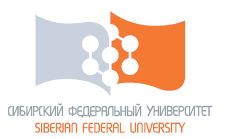 Сибирский федеральный университетИнститут филологии и языковой коммуникации Отделение иностранных языковVI Международная олимпиада по иностранным языкам«Citius, Altius, Fortius!»ВТОРОЕ ИНФОРМАЦИОННОЕ ПИСЬМОКафедра теории германских языков и межкультурной коммуникации  отделения иностранных языков Института филологии и языковой коммуникации (ИФиЯК) СФУ информирует о завершении первого (отборочного) тура VI Международной олимпиады по иностранным языкам среди студентов языковых и неязыковых специальностей высших учебных заведений России, университетов стран ближнего и дальнего зарубежья, посвященной Всемирной зимней универсиаде 2019, которая будет проходить в г. Красноярске          с 2 марта по 12 марта 2019 г.Партнерами и информационными спонсорами олимпиады выступают: Книжная компания «Британия», Авторизованный кембриджский экзаменационный центр RU047 (г. Красноярск), Центр туризма и обучения STARWAY, Центр образования и туризма STAR TRAVEL, компания по услугам обучения за рубежом ITEC (International Travel & Education Company) – образование за рубежом,  Германская служба академических обменов (DAAD), Центр изучения немецкого языка в г. Красноярске,  Французский культурно-информационный центр «Альянс Франсез – Новосибирск», региональное бюро Кампюс Франс в Новосибирске, банк «Сантандер» (Испания), Генеральное консульство Китайской Народной Республики в г. Екатеринбурге.Уважаемые участники Олимпиады!В первом (отборочном) туре Олимпиады, который завершился 17 февраля 2019 г., приняли участие 345 человек из 50 городов России (Астрахань,  Белгород, Бердск, Воронеж, Екатеринбург, Железногорск, Калининград, Киров, Красноярск, Москва, Новосибирск, Омск, Оренбург, Пермь, Подольск, Санкт-Петербург, Сосновоборск, Сызрань, Тамбов, Тверь, Томск, Черногорск), а также стран ближнего и дальнего зарубежья (Индонезия, Китай, Монголия, Руанда, Сербия, Таджикистан, Туркменистан). Во второй (заключительный) тур Олимпиады прошли 94 участника, которые набрали наибольшее количество баллов в своих номинациях. Список участников второго тура Олимпиады размещен в разделе «Новости» на сайте ИФиЯК (http://ifiyak.sfu-kras.ru/news/pobediteli-pervogo-tura-vi-mezhdunarodnoy-olimpiady-po-inostrannym-yazykam-citius-altius/).Задание второго тура Олимпиады Представить видеосюжет с собственным видеосюжетом об Универсиаде 2019  длительностью от 3 до 5 минут. Тема видеосюжета – Я еду на Универсиаду в Красноярск.Основные требования:- полнота раскрытия темы;- смысловая содержательность и информативность;- высокий уровень владения языком; - оригинальность идеи;- выразительность и убедительность речи (искусство презентации).Видеосюжет необходимо загрузить на YouTube в рамках дат проведения второго (заключительного) тура Олимпиады - с 25 февраля по 25 марта 2019 г.В случае отсутствия аккаунта на YouTube необходимо зайти на сайт YouTube.com, в правом верхнем углу выбрать «Войти» и создать новый аккаунт, следуя предложенной инструкции. В случае наличия аккаунта на YouTube необходимо войти в аккаунт, в верхнем правом углу выбрать «Добавить видео» и загрузить нужное видео, следуя инструкции. В определяемых параметрах доступа можно выбрать «открытый доступ» или «доступ по ссылке». Открытый доступ подразумевает, что видеофайл сможет увидеть любой пользователь интернета. Доступ по ссылке предполагает, что видео сможет увидеть только тот, кому будет отправлена ссылка для просмотра.Во время загрузки видеофайла можно придумать и изменить название. После завершения загрузки и обработки видео необходимо нажать «Готово», после чего скопировать предложенную ссылку и вставить её в поле ответа в соответствующем задании на платформе (Раздел «2  тур VI Международной олимпиады по иностранным языкам» – выберите задание для интересующего языка (https://e.sfu-kras.ru/course/view.php?id=9469)).Победители и призеры второго тура Олимпиады будут объявлены в Информационном письме № 3 (9 апреля 2019 г.).Адрес оргкомитета:660041, г. Красноярск, пр. Свободный, 82А (ауд. 3-33А) / ул. Борисова, 5 (ауд. 1-03, стр. 2), Федеральное государственное автономное образовательное учреждение высшего образования «Сибирский федеральный университет» (СФУ), Институт филологии и языковой коммуникации, кафедра теории германских языков и межкультурной коммуникации.E-mail: olimpiada.ifiyak@gmail.comСправки по тел.: +7 (391) 206-21-96, Тарасенко Анастасия Викторовна, кафедра теории германских языков и межкультурной коммуникации.